Al Comune di    	ALLEGATO BPratica edilizia     	 SUAP SUEIndirizzo   	 PEC / Posta elettronica   	 CILA		CILA con richiesta contestuale di atti presuppostidel  |    |__|    |__|     |     |__|    |Protocollo    	da compilare a cura del SUE/SUAP/ComuneCila - comunicazione di inizio lavori asseverata per interventi di edilizia libera (1)(art. 6, comma 2, lettere a ed e-bis, D.P.R. 6 giugno 2001, n. 380 - art. 33, comma 1, legge regionale 11 marzo 2005, n. 12)DATI DEL TITOLARE	(in caso di più titolari, la sezione è ripetibile nell’allegato “SOGGETTI COINVOLTI”)Cognome 	Nome  	 codice fiscale |    |    ||    ||    ||    ||    ||    ||    ||    ||    ||    ||    ||    ||    ||    ||    |in qualità di (2)     	 della ditta / società (2)con codice fiscale (2) |     |     |__|    |    |__|    |    |__|    |__|    |    |__|    |    |partita IVA (2) |     |__|     |__|     |    |__|    |    |__|    |    |    |    |__|    |nato a  	prov. |    |__| stato   	nato il  |    |__|    |    |    |    |    |__|residente in  	 prov. |    |    | stato  	 indirizzo  	n.   	C.A.P.	|    |__|     |     |__|PEC  	posta elettronica  	 Telefono fisso / cellulare   	(2)	Da compilare solo nel caso in cui il titolare sia una ditta o societàDICHIARAZIONIIl titolare, consapevole delle pene stabilite per false attestazioni e mendaci dichiarazioni ai sensi dell’articolo 76 del d.P.R. 28 dicembre 2000, n. 445 e degli artt. 483,495 e 496 del Codice Penale e che inoltre, qualora dal controllo effettuato emerga la non veridicità del contenuto della dichiarazione resa, decadrà dai benefici conseguenti al provvedimento conseguito sulla base della dichiarazione non veritiera ai sensi dell’articolo 75 del d.P.R. n. 445/2000, sotto la propria responsabilitàDICHIARATitolarità dell’interventodi avere titolo alla presentazione di questa pratica edilizia in quanto  	(Ad es. proprietario, comproprietario, usufruttuario, ecc.)dell’immobile interessato dall’intervento e dia.1		avere titolarità esclusiva all’esecuzione dell’interventoa.2		non avere titolarità esclusiva all’esecuzione dell’intervento, ma di disporre comunque della dichiarazione di assenso dei terzi titolari di altri diritti reali o obbligatori(1) Con la comunicazione di inizio lavori asseverata (CILA) in edilizia libera (prevista per gli interventi indicati all’articolo 6, comma 2, lettere a ed e-bis, d.P.R. 6 giugno 2001, n. 380) possono essere realizzati:1.	gli interventi di manutenzione straordinaria che non riguardano le parti strutturali degli edifici, compresa l'apertura di porte interne e lo spostamento di pareti interne, il frazionamento o accorpamento di unità immobiliari senza modifiche della volumetria complessiva dell’edificio e senza modifiche di destinazione d’uso;2.	le modifiche interne di carattere edilizio sulla superficie coperta dei fabbricati adibiti ad esercizio d'impresa, sempre che non riguardino le parti strutturali, ovvero le modifiche della destinazione d'uso dei locali adibiti ad esercizio d'impresa.Gli adempimenti di cui al d.lgs.81/2008, titolo IV, in materia di tutela della salute e della sicurezza nei luoghi di lavoro devono essere effettuati tramite il sistema informativo della Regione Lombardia Ge.C.A. (http://www.previmpresa.servizirl.it/cantieri/).b)	Opere su parti comuni o modifiche esterne che le opere oggetto della presente comunicazione di inizio lavorib.1		non riguardano parti comunib.2		riguardano le parti comuni di un fabbricato condominialeb.3		riguardano parti comuni di un fabbricato con più proprietà, non costituito in condominioc)	Rispetto della normativa sulla privacydi aver letto l’informativa sul trattamento dei dati personali posta al termine del presente moduloCOMUNICAd)	Presentazione della comunicazione di inizio dei lavori l’inizio dei lavori per interventi di edilizia liberad.1		per la cui realizzazione non sono necessari altri atti di assenso (ad es. autorizzazione paesaggistica, ecc.)d.2		per la cui realizzazione sono necessari altri atti di assenso, già rilasciati dalle competenti amministrazionid.3		per la cui realizzazione si richiede l’acquisizione d’ufficio, da parte dello sportello unico, degli atti di assenso necessari. Il titolare dichiara di essere a conoscenza che l’intervento può essere iniziato dopo la comunicazione, da parte dello sportello unico, dell'avvenuta acquisizione degli atti di assenso presupposti.e)	Qualificazione dell’intervento che la presente comunicazione riguarda:e.1			nuovi interventi di cui all’articolo 6, comma 2, lettere a) ed e-bis) del d.P.R. n. 380/2001 e che:e.1.1		i lavori avranno inizio in data |__|    |__|     |__|     |__|__| (opzioni d.1, d.2)e.1.2		i lavori avranno inizio dopo la comunicazione, da parte dello sportello unico, dell'avvenuta acquisizione degli atti di assenso presupposti. (opzione d.3)e.2		intervento in corso di esecuzione, iniziato in data |    |    |    |    |    |    |    |    |, di cui all’art. 6, comma 7 del d.P.R. n. 380/2001, con pagamento di sanzione e pertanto si allega la ricevuta di versamento di € 333,00e.3		intervento realizzato in data |    |    |    |    |   |    |    |     |, di cui all’articolo 6, comma 7 del d.P.R. n. 380/2001, con pagamento di sanzione e pertanto si allega a ricevuta di versamento di € 1000,00e che inoltre riguarda: (solo nel caso di presentazione allo Sportello Unico per le Attività Produttive - SUAP)e.4		attività che rientrano nell’ambito del procedimento automatizzato di edilizia produttiva ai sensi degli  articoli 5 e 6 del d.P.R. n. 160/2010e.5		attività che rientrano nell’ambito del procedimento ordinario di edilizia produttiva ai sensi dell’articolo 7 del d.P.R. n. 160/2010f)	Localizzazione dell’intervento (3) che l’intervento interessa l’immobile sito nel Comune di ______________ in  (via, piazza, ecc.) 			n. 	scala 	piano 	interno  	 C.A.P. |    |__|    |    |__| censito al catasto	 fabbricati    terreninome del Comune censuario 	 codice del Comune censuario 		 foglio n.  	map. 	(se presenti) sub.  	sez.  	sez. urb.  			avente destinazione d’uso 	(Ad es. residenziale, industriale, commerciale, ecc.)(3)	Se l’intervento è ubicato su più mappali, scale, piani ecc …  duplicare i campi che servonog)	Tecnici incaricatidi aver incaricato, in qualità di progettista, il tecnico indicato alla sezione 2 dell’allegato “SOGGETTI COINVOLTI” e dichiara inoltreg.1		di aver incaricato in qualità di altri tecnici, i soggetti indicati alla sezione 2 dell’allegato “SOGGETTI COINVOLTI”g.2		che gli altri tecnici incaricati saranno individuati prima dell’inizio dei lavori h)	Impresa esecutrice dei lavori h.1			che i lavori sono eseguiti dalla/e impresa/e indicata/e alla sezione 3 dell’allegato “SOGGETTI COINVOLTI”h.2		che i lavori sono stati eseguiti in prima persona, senza alcun affidamento a ditte esterne (solo in caso di CILA in sanatoria) Data e luogo	il/i dichiarante/iDICHIARAZIONI DEL PROGETTISTACognome e Nome												Iscritto all’ordine/collegio	                                     di  					 al n.  |    |__|     |     |__|N.B. : Tutti gli altri dati relativi al progettista (anagrafici , timbro ecc.) sono contenuti nell’allegato “Soggetti coinvolti”Il progettista, in qualità di tecnico asseverante, preso atto di assumere la qualità di persona esercente un servizio di pubblica necessità ai sensi degli articoli 359 e 481 del Codice Penale, consapevole che le dichiarazioni false, la falsità negli atti e l'uso di atti falsi comportano l'applicazione delle sanzioni penali previste dagli artt. 75 e 76 del d.P.R. n. 445/2000, sotto la propria responsabilitàDICHIARATipologia di intervento e descrizione sintetica delle opere che le opere in progetto sono subordinate a comunicazione di inizio lavori in quanto rientrano nella seguente tipologia di intervento:1.1		interventi di manutenzione straordinaria di cui all'articolo 3, comma 1, lettera b) del d.P.R. n. 380/2001, ivi compresa l'apertura di porte interne o lo spostamento di pareti interne, sempre che non riguardino le parti strutturali dell'edificio. Sono compresi gli impianti solari termici su edifici o loro pertinenze ivi inclusi i rivestimenti delle pareti verticali esterne agli edifici che ne alterano la volumetria complessiva. (articolo 6, comma 2, lettera a) del d.P.R. n. 380/2001)1.2		modifiche interne di carattere edilizio sulla superficie coperta dei fabbricati adibiti ad esercizio d'impresa, sempre che non riguardino le parti strutturali, ovvero le modifiche della destinazione d'uso dei locali adibiti ad 	esercizio d'impresa (articolo 6, comma 2, lettera e-bis) del d.P.R. n. 380/2001) 1.3		Interventi di riqualificazione energetica e di risanamento dall'amianto, connessi a funzioni residenziali (articolo 19 della Legge Regionale 18/04/2012, n. 7) (4)e che consistono in:(4) prima dell’inizio dei lavori ottemperare alle disposizioni di cui all’art. 256 del d.lgs.81/2008 riguardante Lavori di demolizione e rimozione dell’amiantoCalcolo del contributo di costruzioneche l’intervento da realizzare2.1		è a titolo gratuito2.2		è a titolo oneroso in quanto rientra negli interventi di manutenzione straordinaria ( di cui all’articolo 6, comma 2, lettera a del d.P.R. n. 380/2001) e comporta aumento del carico urbanistico e aumento della superficie calpestabile; pertanto allega il prospetto di calcolo preventivo del contributo di costruzione, a firma di tecnico abilitato, e la ricevuta di versamento del contributo di costruzioneAtti di assenso già acquisiti che sono stati acquisiti i seguenti atti di assenso, necessari per la realizzazione dell’intervento edilizio e obbligatori ai sensi delle normative di settore: (5)Atti di assenso da acquisire che la realizzazione dell’intervento edilizio è subordinata al rilascio dei seguenti atti di assenso, obbligatori ai sensi delle normative di settore, per cui si richiede la loro acquisizione d’ufficio sulla base della documentazione allegata alla presente comunicazione: (5)(5) vedi “Elenco dei possibili atti di assenso” riportati in appendiceASSEVERAZIONE DEL PROGETTISTAIl progettista, in qualità di persona esercente un servizio di pubblica necessità ai sensi degli artt.359 e 481 del Codice Penale, esperiti i necessari accertamenti di carattere urbanistico, edilizio, statico, igienico ed a seguito del sopralluogo,ASSEVERAche l’intervento, compiutamente descritto negli elaborati progettuali, è conforme agli strumenti urbanistici approvati e ai regolamenti edilizi vigenti, nonché che è compatibile con la normativa in materia sismica e con quella sul rendimento energetico nell'edilizia e che non vi è interessamento delle parti strutturali dell'edificio. E’ inoltre compatibile con la normativa in materia di prevenzione incendi, igiene, salubrità, barriere architettoniche, vincoli paesaggistici, idrogeologici, ambientali e di tutela del patrimonio storico, artistico ed archeologico. Data e luogo	il progettistaQUADRO RIEPILOGATIVO DELLA DOCUMENTAZIONE GIÀ DISPONIBILE E ALLEGATAINFORMATIVA SULLA PRIVACY (art. 13 del d.lgs. n. 196/2003)Ai sensi dell’art. 13 del codice in materia di protezione dei dati personali si forniscono le seguenti informazioni:Finalità del trattamento: I dati personali dichiarati saranno utilizzati dagli uffici nell’abito del procedimento per il quale la presente comunicazione viene resa.Modalità: Il trattamento avverrà sia con strumenti cartacei sia su supporti informatici a disposizione degli uffici.Ambito di comunicazione: I dati verranno comunicati a terzi ai sensi della l. n. 241/1990, ove applicabile, e in caso di verifiche ai sensi dell’art. 71 del d.P.R. n. 445/2000.Diritti: Il sottoscrittore può in ogni momento esercitare i diritti di accesso, rettifica, aggiornamento e integrazione dei dati ai sensi dell’art. 7 del d.lgs. n. 196/2003 rivolgendo le richieste al SUAP/SUE.Titolare: SUAP/SUE di  	Titolare: SUAP/SUE di  	Pratica edilizia     	del  |    |__|    |__|     |     |__|    |Protocollo    	da compilare a cura del SUE/SUAPSOGGETTI COINVOLTI1. TITOLARI 							(compilare solo in caso di più di un titolare – sezione ripetibile)Cognome e Nome   	codice fiscale |    |__|    |    |    |    |    |__|    |    |__|    |    |    |    |__|in qualità di (1)     	 della ditta / società (1)con codice fiscale / p. IVA (1) |     |    |__|    |    |__|    |    |    |    |__|    |    |__|    |    |nato a  	prov. |    |__|  stato   	nato il  |    |__|    |__|    |    |    |__|residente in  	prov. |    |    | stato  	indirizzo  	n.   	C.A.P.	|    |__|     |     |__|PEC / posta elettronica  	Telefono fisso / cellulare   	(1) 	Da compilare solo nel caso in cui il titolare sia una ditta o società2. TECNICI INCARICATI                                                                                                 (compilare obbligatoriamente)Progettista delle opere architettoniche  (sempre necessario) incaricato anche come direttore dei lavoriCognome e Nome  	 codice fiscale |    |__|    |    |__|    |    |__|    |    |__|    |    |    |    |__|nato a  	prov. |    |__| stato   	nato il |     |__|     |__|     |     |    |__|residente in 	prov. |    |__| stato   	indirizzo 	n.   	C.A.P.  |    |__|     |     |     |con studio in  	prov. |    |__| stato   	indirizzo  					  n.   	    C.A.P.  |    |__|     |     |     |iscritto all’ordine / collegio 		di 	al n.    				telefono  	fax	 	cell.   	posta elettronica certificata  	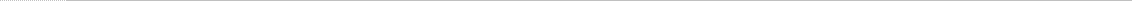 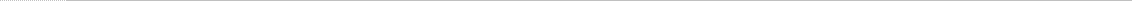 Estremi dell’abilitazione (se per lo svolgimento dell’attività oggetto dell’incarico è richiesta una specifica autorizzazione iscrizione in albi e registri)  Telefono  	fax.	 	cell.   	posta elettronica certificata  	3. IMPRESE ESECUTRICI 	(compilare in caso di affidamento dei lavori ad una o più imprese – sezione ripetibile)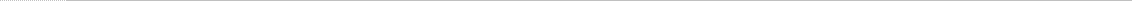 Ragione sociale   	codice fiscale / p. IVA |     |     |     |    |__|    |    |__|    |    |    |    |__|    |    |__|Iscritta alla C.C.I.A.A. di  	prov. |    |    | n.   |    |__|    |__|__|    |    | con sede in   	prov. |    |__| stato  	indirizzo  	n.   	C.A.P.	|    |__|    |    |__| il cui legale rappresentante è  	codice fiscale |     |__|     |__|    |    |__|    |    |    |    |    |    |    |__|    | nato a  	prov. |__|    |stato   	nato il |    |__|__|    |    |__|    |    | telefono  	fax.	 	cell.   	posta elettronica   	Dati per la verifica della regolarità contributiva Cassa edile	sede di    	codice impresa n.    	codice cassa n.    	 INPS	sede di    	Matr./Pos. Contr. n.    	 INAIL	sede di    	codice impresa n.    	pos. assicurativa territoriale n.    	Elenco dei possibili atti di assensoTipologia di attoAutorità competente al rilascioProt. n.Data di rilascioTipologia di attoAtti in possesso del Comune e di altre amm.niAtti allegatiDenominazione allegatoQuadro informativo di riferimentoCasi in cui è previsto l’allegatoSoggetti coinvoltig), h)Sempre obbligatorioRicevuta di versamento dei diritti di segreteria-Copia del documento di identità del/i titolare/i-Obbligatorio in caso di presentazione cartacea, non richiesto in caso di presentazione telematicaRicevuta di versamento a titolo di oblazioneSe l’intervento è in corso di esecuzione ovvero se l’intervento è stato già realizzatoCopia dei documenti d’identità dei comproprietariSe gli eventuali comproprietari dell’immobile hanno sottoscritto gli elaborati allegatiProspetto di calcolo preventivo del contributo di costruzione2)Se l’intervento da realizzare è a titolo oneroso ed il contributo di costruzione è calcolato dal tecnico abilitatoElaborati grafici dello stato di fatto e di progetto-Sempre obbligatoriDocumentazione fotograficaSe prevista nel Regolamento edilizio comunaleDocumentazione necessaria per il rilascio di atti di Assenso obbligatori ai sensi delle normative di settore:(specificare)4)Valutazione di impatto paesistico dei progetti Se l’intervento ricade nell’ambito di applicazione della D.G.R. 8 novembre 2002 n. 7/II045 – Approvazione “Linee guida per l’esame paesistico dei progetti” prevista dall’art. 30 delle Norme di attuazione del Piano Territoriale Paesistico Regionale - P.T.P.R. - approvato con d.c.r. 6 marzo 2001, n. 43749Relazione sull'isolamento termico dell'edificio ed impianto di riscaldamentoSe l’intervento ricade nell’ambito di applicazione dell'art. 28 della legge 09 gennaio 1991, n° 10, con riferimento al D. Lgs. 19 agosto 2005, n° 192, coordinato con il D. Lgs. 29 dicembre 2006, n° 311, attestante la rispondenza alle prescrizioni in materia di contenimento del consumo energetico degli edifici. La Relazione deve essere conforme all’allegato B) della D.G.R. 22.12.2008 n.8745 e successive modifiche ed integrazioniDocumentazione relativa alle barriere architettonicheSe l’intervento ricade nell’ambito di applicazione degli articoli 77 e seguenti del d.P.R. n. 380/2001, e del d.m. n. 236/1989 e della legge regionale n. 6/1989 Progetti relativi all'impianto elettrico, radiotelevisivo, di protezione delle scariche atmosferiche, idrosanitario, di trasporto ed utilizzazione del gas, antincendio, di condizionamento, delle canne fumarie collettiveSe l’intervento ricade nell’ambito di applicazione del DM 37/08Altro (specificare)Direttore dei lavori delle opere architettoniche (solo se necessario e diverso dal progettista delle opere architettoniche) Direttore dei lavori delle opere architettoniche (solo se necessario e diverso dal progettista delle opere architettoniche) Direttore dei lavori delle opere architettoniche (solo se necessario e diverso dal progettista delle opere architettoniche) Direttore dei lavori delle opere architettoniche (solo se necessario e diverso dal progettista delle opere architettoniche) Direttore dei lavori delle opere architettoniche (solo se necessario e diverso dal progettista delle opere architettoniche) Direttore dei lavori delle opere architettoniche (solo se necessario e diverso dal progettista delle opere architettoniche) Cognome e Nome                                                             codice fiscale |    |__|    |    |__|    |    |__|    |    |__|    |    |    |    |__| nato a                                                prov. |    |__| stato                                                             nato il |    |__|    |__|    |    |    |__| residente in                                               prov. |    |__| stato                                                            indirizzo 		 n.   	 C.A.P.  |    |__|    |    |    | con studio in  	prov. |    |__| stato   			 indirizzo  		   n.   		 C.A.P.  |    |__|    |    |    |Iscritto all’ordine/collegio  	di  	al n.  |__|    |    |__|    |Telefono  	fax.	 	cell.   	posta elettronica certificata  	Cognome e Nome                                                             codice fiscale |    |__|    |    |__|    |    |__|    |    |__|    |    |    |    |__| nato a                                                prov. |    |__| stato                                                             nato il |    |__|    |__|    |    |    |__| residente in                                               prov. |    |__| stato                                                            indirizzo 		 n.   	 C.A.P.  |    |__|    |    |    | con studio in  	prov. |    |__| stato   			 indirizzo  		   n.   		 C.A.P.  |    |__|    |    |    |Iscritto all’ordine/collegio  	di  	al n.  |__|    |    |__|    |Telefono  	fax.	 	cell.   	posta elettronica certificata  	Cognome e Nome                                                             codice fiscale |    |__|    |    |__|    |    |__|    |    |__|    |    |    |    |__| nato a                                                prov. |    |__| stato                                                             nato il |    |__|    |__|    |    |    |__| residente in                                               prov. |    |__| stato                                                            indirizzo 		 n.   	 C.A.P.  |    |__|    |    |    | con studio in  	prov. |    |__| stato   			 indirizzo  		   n.   		 C.A.P.  |    |__|    |    |    |Iscritto all’ordine/collegio  	di  	al n.  |__|    |    |__|    |Telefono  	fax.	 	cell.   	posta elettronica certificata  	Cognome e Nome                                                             codice fiscale |    |__|    |    |__|    |    |__|    |    |__|    |    |    |    |__| nato a                                                prov. |    |__| stato                                                             nato il |    |__|    |__|    |    |    |__| residente in                                               prov. |    |__| stato                                                            indirizzo 		 n.   	 C.A.P.  |    |__|    |    |    | con studio in  	prov. |    |__| stato   			 indirizzo  		   n.   		 C.A.P.  |    |__|    |    |    |Iscritto all’ordine/collegio  	di  	al n.  |__|    |    |__|    |Telefono  	fax.	 	cell.   	posta elettronica certificata  	Cognome e Nome                                                             codice fiscale |    |__|    |    |__|    |    |__|    |    |__|    |    |    |    |__| nato a                                                prov. |    |__| stato                                                             nato il |    |__|    |__|    |    |    |__| residente in                                               prov. |    |__| stato                                                            indirizzo 		 n.   	 C.A.P.  |    |__|    |    |    | con studio in  	prov. |    |__| stato   			 indirizzo  		   n.   		 C.A.P.  |    |__|    |    |    |Iscritto all’ordine/collegio  	di  	al n.  |__|    |    |__|    |Telefono  	fax.	 	cell.   	posta elettronica certificata  	Cognome e Nome                                                             codice fiscale |    |__|    |    |__|    |    |__|    |    |__|    |    |    |    |__| nato a                                                prov. |    |__| stato                                                             nato il |    |__|    |__|    |    |    |__| residente in                                               prov. |    |__| stato                                                            indirizzo 		 n.   	 C.A.P.  |    |__|    |    |    | con studio in  	prov. |    |__| stato   			 indirizzo  		   n.   		 C.A.P.  |    |__|    |    |    |Iscritto all’ordine/collegio  	di  	al n.  |__|    |    |__|    |Telefono  	fax.	 	cell.   	posta elettronica certificata  	Altri tecnici incaricati (la sezione è ripetibile in base al numero di altri tecnici coinvolti nell’intervento)Altri tecnici incaricati (la sezione è ripetibile in base al numero di altri tecnici coinvolti nell’intervento)Altri tecnici incaricati (la sezione è ripetibile in base al numero di altri tecnici coinvolti nell’intervento)Altri tecnici incaricati (la sezione è ripetibile in base al numero di altri tecnici coinvolti nell’intervento)Altri tecnici incaricati (la sezione è ripetibile in base al numero di altri tecnici coinvolti nell’intervento)Altri tecnici incaricati (la sezione è ripetibile in base al numero di altri tecnici coinvolti nell’intervento)Incaricato della 	 (ad es. progettazione degli impianti/certificazione energetica, ecc.) 	 (ad es. progettazione degli impianti/certificazione energetica, ecc.) 	 (ad es. progettazione degli impianti/certificazione energetica, ecc.) 	 (ad es. progettazione degli impianti/certificazione energetica, ecc.) 	 (ad es. progettazione degli impianti/certificazione energetica, ecc.)Cognome e Nome                                                           codice fiscale |    |__|    |    |__|    |    |__|    |    |__|    |    |    |    |__| nato a                                           prov. |    |__| stato                                                         nato il |    |__|    |__|    |    |    |__| residente in                                         prov. |    |__| stato                                                            indirizzo                                                      				                   n.            	   C.A.P.  |    |__|    |    |    |con studio in                                          				      prov. |    |__| stato                                                            indirizzo                                       				                                   n.                      C.A.P.  |    |__|    |    |    |Cognome e Nome                                                           codice fiscale |    |__|    |    |__|    |    |__|    |    |__|    |    |    |    |__| nato a                                           prov. |    |__| stato                                                         nato il |    |__|    |__|    |    |    |__| residente in                                         prov. |    |__| stato                                                            indirizzo                                                      				                   n.            	   C.A.P.  |    |__|    |    |    |con studio in                                          				      prov. |    |__| stato                                                            indirizzo                                       				                                   n.                      C.A.P.  |    |__|    |    |    |Cognome e Nome                                                           codice fiscale |    |__|    |    |__|    |    |__|    |    |__|    |    |    |    |__| nato a                                           prov. |    |__| stato                                                         nato il |    |__|    |__|    |    |    |__| residente in                                         prov. |    |__| stato                                                            indirizzo                                                      				                   n.            	   C.A.P.  |    |__|    |    |    |con studio in                                          				      prov. |    |__| stato                                                            indirizzo                                       				                                   n.                      C.A.P.  |    |__|    |    |    |Cognome e Nome                                                           codice fiscale |    |__|    |    |__|    |    |__|    |    |__|    |    |    |    |__| nato a                                           prov. |    |__| stato                                                         nato il |    |__|    |__|    |    |    |__| residente in                                         prov. |    |__| stato                                                            indirizzo                                                      				                   n.            	   C.A.P.  |    |__|    |    |    |con studio in                                          				      prov. |    |__| stato                                                            indirizzo                                       				                                   n.                      C.A.P.  |    |__|    |    |    |Cognome e Nome                                                           codice fiscale |    |__|    |    |__|    |    |__|    |    |__|    |    |    |    |__| nato a                                           prov. |    |__| stato                                                         nato il |    |__|    |__|    |    |    |__| residente in                                         prov. |    |__| stato                                                            indirizzo                                                      				                   n.            	   C.A.P.  |    |__|    |    |    |con studio in                                          				      prov. |    |__| stato                                                            indirizzo                                       				                                   n.                      C.A.P.  |    |__|    |    |    |Cognome e Nome                                                           codice fiscale |    |__|    |    |__|    |    |__|    |    |__|    |    |    |    |__| nato a                                           prov. |    |__| stato                                                         nato il |    |__|    |__|    |    |    |__| residente in                                         prov. |    |__| stato                                                            indirizzo                                                      				                   n.            	   C.A.P.  |    |__|    |    |    |con studio in                                          				      prov. |    |__| stato                                                            indirizzo                                       				                                   n.                      C.A.P.  |    |__|    |    |    |(se il tecnico è iscritto ad un ordine professionale)	(se il tecnico è iscritto ad un ordine professionale)	(se il tecnico è iscritto ad un ordine professionale)	(se il tecnico è iscritto ad un ordine professionale)	(se il tecnico è iscritto ad un ordine professionale)	(se il tecnico è iscritto ad un ordine professionale)	Iscritto all’ordine/collegiodial n.  |    |__|     |     |__|(se il tecnico è dipendente di un’impresa)Dati dell’impresa(se il tecnico è dipendente di un’impresa)Dati dell’impresa(se il tecnico è dipendente di un’impresa)Dati dell’impresa(se il tecnico è dipendente di un’impresa)Dati dell’impresa(se il tecnico è dipendente di un’impresa)Dati dell’impresa(se il tecnico è dipendente di un’impresa)Dati dell’impresaRagione socialecodice fiscale /p. IVA|    |__|    |    |__|     |     |     |    |__|    |    |__|    |    |    ||    |__|    |    |__|     |     |     |    |__|    |    |__|    |    |    ||    |__|    |    |__|     |     |     |    |__|    |    |__|    |    |    ||    |__|    |    |__|     |     |     |    |__|    |    |__|    |    |    |Iscritta allaC.C.I.A.A. diprov.|    |__|n.   |    |__|    |__|     |     |__|n.   |    |__|    |__|     |     |__|con sede inprov.|    |__|statoindirizzo 	  n.   	 	  n.   	 	  n.   	 	  n.   	C.A.P.	|    |__|     |     |__|il cui legale rappresentante èATTI DI ASSENSODOCUMENTAZIONE DA ALLEGARE ALLA CILA NEL CASO DI ATTI DI ASSENSO DA ACQUISIRE (riferimento punto 4)Autorizzazione paesaggistica semplificatain caso di interventi di lieve entità, secondo quanto previsto dal D.P.R. n. 139/2010, ricadenti in zona tutelata ai sensi della Parte III del d.lgs. n.42/2004 - Codice dei beni culturali e del paesaggio qualora le opere comportino alterazione dei luoghi o dell’aspetto esteriore degli edificiRelazione paesaggistica semplificataAutorizzazione paesaggistica ordinariain caso di interventi ricadenti in zona tutelata ai sensi della Parte III del d.lgs. n. 42/2004 - Codice dei beni culturali e del paesaggio- qualora le opere comportino alterazione dei luoghi o dell’aspetto esteriore degli edifici e non siano incluse nell’elenco di cui D.P.R. n. 139/2010 Relazione paesaggistica e documentazione necessaria ai fini del rilascio dell’autorizzazione paesaggisticaParere/nullaosta Soprintendenza per i beni architettonici e paesaggisticiPer interventi su immobili tutelati ai sensi della Parte II, Titolo I, Capo I del d.lgs. n. 42/2004 Documentazione necessaria ai fini del rilascio dell’atto di assensoVerifica dell’insussistenza dell’interesse artistico, storico, archeologico o etno-antropologicoPer interventi su immobili tutelati ai sensi della Parte II, Titolo I, Capo I del d.lgs. n. 42/2004, di più di settanta anni, opera di autore deceduto, di proprietà di enti o istituzioni pubbliche, persone giuridiche private senza fini di lucroDocumentazione necessaria ai fini del rilascio della verifica dell’insussistenza dell’interesse artistico, storico, archeologico o etno-antropologicoAtto di assenso relativo alla legge quadro sulle aree protetteSe l’intervento ricade nell’ambito di applicazione della legge n. 394/1991Documentazione necessaria ai fini del rilascio dell’atto di assensoAtto di assenso relativo al controllo di prevenzione incendiSe l’intervento ricade nell’ambito di applicazione del D.P.R. n. 151/2011 Documentazione necessaria ai fini del rilascio dell’atto di assensoAutorizzazione idraulica Se l’intervento ricade nell’ambito di applicazione di cui al comma 2 dell’articolo 115 del d.lgs. n. 152/2006 e al R.D. 523/1904Documentazione necessaria ai fini del rilascio dell’atto di assensoValutazione di incidenza relativa alla zona speciale di conservazione della rete “Natura 2000”Se l’intervento ricade nell’ambito di applicazione D.P.R. n. 357/1997e D.P.R. n. 120/2003 Documentazione necessaria ai fini del rilascio dell’atto di assensoAltro (specificare)